           БАШКОРТОСТАН  РЕСПУБЛИКАҺы                                       РеспУБЛИка БАШКОРТОСТАН    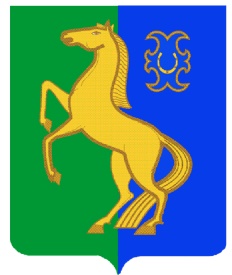                   ЙƏРМƏКƏЙ РАЙОНЫ                                                            Администрация  сельского                                                                               МУНИЦИПАЛЬ РАЙОНЫНЫҢ  РəтамаҠ                                 Поселения  Рятамакский  сельсовет                             ауыл  советы ауыл                                                          муниципального  района                                 билəмəҺе  хакимиəте                                                           Ермекеевский  район        452181, Рəтамаҡ а.,  Коммунистиҡ.ур.28                                           452181,с. Рятамак, ул. Коммунистическая,28                 т. (34741) 2-66-37                                                                                                     т.(34741)2-66-37                                      ҠАРАР                                         № 22                             ПОСТАНОВЛЕНИЕ                   « 01 »  сентябрь 2023  й.                                              «01 » сентября   2023 г.   Об утверждении муниципальной программы «Комплексные меры противодействия злоупотреблению наркотиками и их незаконному обороту на территории  сельского поселения Рятамакский сельсовет муниципального района Ермекеевский район Республики Башкортостан на 2023-2027 годы      В соответствии с Федеральным законом «Об общих принципах организации местного самоуправления в Российской Федерации» от 06.10.2003 года № 131-ФЗ, в целях повышения безопасности населения, снижения уровня наркопреступлений и наркотизации сельского поселения,     ПОСТАНОВЛЯЮ:       1. Утвердить муниципальную программу «Комплексные меры противодействия злоупотреблению наркотиками и их незаконному обороту на территории сельского поселения Рятамакский сельсовет муниципального района Ермекеевский район Республики Башкортостан на 2023-2027 годы согласно приложению.       2. Постановление обнародовать на информационном стенде  и разместить на официальном сайте администрации Сельского поселения Рятамакский сельсовет муниципального района Ермекеевский район Республики Башкортостан  в сети Интернет.      3. Настоящее постановление вступает в силу со дня его подписания.       4. Контроль за исполнением постановления оставляю за собой.Глава сельского поселения                                                                                             Рятамакский сельсовет                                                        Л.Р.СалимовПаспортМуниципальной программы «Комплексные меры противодействия злоупотреблению наркотиками и их незаконному обороту на территории сельского поселения Рятамакский сельсовет муниципального района Ермекеевский район Республики Башкортостан на 2023-2027 годы»1.       Общая характеристика сферы реализации программы, основные проблемыЗдоровье населения - одно из условий существования современного общества. Развитие такого негативного явления, как наркомания определяет необходимость проведения систематической и целенаправленной деятельности органов местного самоуправления, и общественных организаций по противодействию употреблению наркотиков и их незаконному обороту.Проблема противодействия употреблению и незаконному обороту наркотиков в сельском поселении Рятамакский сельсовет  решается под руководством администрации сельского поселения Рятамакский сельсовет . В этой работе одновременно участвуют ГБУЗ «Ермекеевская ЦРБ», ОМВД России по Ермекеевскому району, КДН и ЗП, образовательные учреждения, учреждения культуры.В сельском поселении  проводятся различные мероприятия с целью ориентации граждан, и в особенности молодежи, на здоровый образ жизни. Они проходят в различных направлениях - спортивном, культурном, образовательном.Программа «Комплексные меры противодействия злоупотреблению наркотиками и их незаконному обороту на территории сельского поселения Рятамакский сельсовет муниципального района Ермекеевский район Республики Башкортостан на 2023-2027 годы» разработана в целях координации усилий и повышения эффективности мер по противодействию наркоугрозе и ориентирована на совершенствование профилактики наркомании, усиление борьбы с незаконным оборотом наркотиков.Программа предусматривает осуществление комплекса мероприятий, направленных на повышение эффективности деятельности всех органов профилактики наркомании.2. Приоритеты политики органов местного самоуправления сельского поселения  в сфере реализации муниципальной программы, цели, задачи, сроки реализации муниципальной программы.Согласно стратегии развития сельского поселения Рятамакский сельсовет муниципального района Ермекеевский район Республики Башкортостан для решения стратегических задач развития сельского поселения  необходимо укреплять правопорядок. Снижение наркопреступлений в сельском поселении  окажет влияние на укрепление правопорядка.Реализация мероприятий Программы позволит в значительной степени поспособствовать укреплению правопорядка на территории сельского поселения .Цель подпрограммы - снижение уровня наркопреступлений и наркотизации населения сельского поселения .Для достижения данной цели в программе предусматривается решение следующей задачи:- совершенствование системы профилактики наркомании и связанных с ней правонарушений среди различных категорий населения, прежде всего подростков и молодежи.Для оценки результатов подпрограммы предусмотрен следующий целевой показатель (индикатор), характеризующий достижение цели и решение задачи подпрограммы:- доля подростков и молодежи в возрасте от 10 до 24 лет, вовлеченных в мероприятия по профилактике незаконного потребления наркотиков.Сведения о составе, значениях целевых показателей (индикаторов) подпрограммы представлены в Приложении № 1 к Программе.В рамках Программы запланировано проведение мероприятий, направленных на достижение поставленных цели и задач Программы. Перечень основных мероприятий программы, с указанием предусмотренных на их реализацию средств, приведен в Приложении № 2. Основным ожидаемым результатом подпрограммы является увеличение доли подростков и молодежи в возрасте от 10 до 24 лет, вовлеченных в мероприятия по профилактике незаконного потребления наркотиков, по отношению к общей численности указанной категории с 30,0% в 2023 году до 50,0% в 2027 году.З. Информация по ресурсному обеспечению муниципальной программыКомплексные меры противодействия злоупотреблению наркотиками и их незаконному обороту на территории сельского поселения Рятамакский сельсовет муниципального района Ермекеевскийрайон Республики Башкортостан на 2023-2027 годы»Всего по Программе 25 тыс.руб. По источникам финансирования:2023год - 5 тыс. руб. из местного бюджета;          2024год - 5 тыс. руб. из местного бюджета;год -5 тыс. руб. из местного бюджета.          2026год  - 5 тыс. руб. из местного бюджета;год - 5 тыс. руб. из местного бюджета.Финансирование Программы осуществляется из бюджета сельского поселения Рятамакский сельсовет муниципального района Ермекеевский район Республики Башкортостан.В ходе реализации Программы перечень программных мероприятий может корректироваться, изменяться и дополняться по решению заказчика Программы.4.Сведения о показателях (индикаторах) муниципальной программыКомплексные меры противодействия злоупотреблению наркотиками и их незаконному обороту на территории сельского поселения Рятамакский сельсовет муниципального района Ермекеевский район Республики Башкортостан на 2023-2027 годы»В приложении № 1.5. Характеристика мер правового регулированияПодготовка нормативных правовых актов по вопросам реализации программы    осуществляется    по    мере    возникновения    необходимости    их нормативно-правового регулирования. Приложение№ 1к муниципальной программеКомплексные меры противодействия злоупотреблению наркотиками и их незаконному оборотуна территории сельского поселения Рятамакский сельсовет муниципального района Ермекеевский район Республики Башкортостан на 2023-2027 годыСведения о показателях (индикаторах) муниципальной программы Комплексные меры противодействия злоупотреблению наркотиками и их незаконному обороту на территории сельского поселения Рятамакский сельсовет муниципального района Ермекеевский район Республики Башкортостан на 2023-2027 годы (%)                                                                                                      Приложение № 2 к                                                                                            муниципальной программе Комплексные меры противодействия злоупотреблению наркотиками и их незаконному оборотуна территории сельского поселения Рятамакский сельсовет муниципального района Ермекеевский район Республики Башкортостан на 2023-2027 годы1.Организационные мероприятия, направленные на создание правовых мер по  противодействию злоупотребления наркотических средств и психотропных веществ и их незаконному обороту.2. Профилактические мероприятия, направленные на предотвращение и употребление наркотических средств и токсических  веществ  среди несовершеннолетних и молодежи.3. Контроль  за незаконным оборотом наркотических средств и психотропных веществ.Наименование программы Муниципальная программа «Комплексные меры противодействия злоупотреблению наркотиками и их незаконному обороту на территории сельского поселения Рятамакский сельсовет муниципального района Ермекеевский район Республики Башкортостан на 2023-2027 годы»Основания для разработки Программы Федеральный закон от  08.01.1998 № 3-ФЗ «О наркотических средствах и психотропных веществах»Указ Президента РФ от 09.06.2010 № 690 «Об утверждении Стратегии государственной антинаркотической политики Российской Федерации до 2020 года»;Закон Республики Башкортостан от 15.07.2005 № 202-з «О профилактике алкоголизма, наркомании и токсикомании в Республике Башкортостан»;Постановление Правительства РБ от 31.12.2014 № 670 «О государственной программе «Обеспечение общественной безопасности в Республике Башкортостан»Заказчик ПрограммыАдминистрация сельского поселения Рятамакский сельсовет муниципального района Ермекеевский район Республики Башкортостан Основной разработчик, координатор и исполнитель Программы Администрация сельского поселения Рятамакский сельсовет муниципального района Ермекеевский район Республики БашкортостанИсполнители муниципальной программы Администрация сельского поселения Рятамакский сельсовет муниципального района Ермекеевский район Республики БашкортостанЦель и задачи программы Цель:-повышение безопасности населения, снижение уровня наркопреступлений и наркотизации населения сельского поселения Задачи:-совершенствование системы профилактики наркомании и связанных с ней правонарушений среди различных категорий населения, прежде всего подростков и молодежиЦелевые показатели (индикаторы) программы-доля подростков и молодежи в возрасте от 10 до 24 лет, вовлеченных в мероприятия по профилактике незаконного потребления наркотиков (в процентах)Этапы и сроки реализации муниципальной программы 2023-2027Объемы бюджетных ассигнований программы Всего по программе 25 тыс. рублейПо источникам финансирования:2023 год- 5 тыс. руб. из местного бюджета 2024 год- 5 тыс. руб. из местного бюджета2025 год- 5 тыс. руб. из местного бюджета 2026 год- 5 тыс. руб. из местного бюджета       2027 год- 5 тыс. руб. из местного бюджета Финансирование программы осуществляется из бюджета сельского поселения Рятамакский сельсовет МР Ермекеевский район РБВ ходе реализации Программы перечень программных мероприятий может корректироваться, изменяться и дополняться по решению заказчика Программы.Ожидаемые результаты реализации программы Увеличение доли подростков и молодежи в возрасте от 10 до 24 лет, вовлеченных в мероприятия по профилактике незаконного потребления наркотиков , по отношению к общей численности указанной категории с 30,0% в 2023 году до 50,0 %  в 2028 году№Наименование индикатора (показателя)Ед. измеренияЗначения показателейЗначения показателейЗначения показателейп/ пНаименование индикатора (показателя)Ед. измерения2023 год2024 год2025 год2026 год2027 год123456781.Доля подростков и молодежи в возрасте от 10 до 24 лет, вовлеченных в мероприятия по профилактике незаконного потребления наркотиков%, по отношению кобщей численности указанной категории30,035,040.045,050,0№ п/пМероприятия.Срок исполнения.Ответственный исполнительФинансирование.(тыс.руб).1.Проведение мониторинга среди молодежи по употреблению наркотических средств и психотропных веществ и их незаконному обороту1 раз в годАдминистрация СП; ФАПы;  члены женсовета 2.Участие в проводимых  родительских собраниях в школах по вопросам предотвращения распространения и употребления наркотических средств среди учащихся и создания условий для взаимопонимания в семье.  1 раз в  полугодие.Администрация СП ; 3.Организация встреч молодежи  и родителей с работниками правоохранительных органов на заседаниях Совета СПЦ Ежемесячно.Администрация СП ; участковый уполномоченный инспектор. 4.Приобретение печатных изданий, видеоматериалов, плакатов, буклетов по антинаркотической тематике и здоровому образу жизни.Ежегодно.Администрация СП  2500 рублей ежегодно6. Выявление различных категорий семей (многодетных, неполных, малообеспеченных, неблагополучных), злоупотребляющих спиртными напитками и наркотическими веществами Постоянно.Администрация СП 7.Оказание содействия в привлечение детей и подростков «группы риска» в кружки, спортивные секции, общественные организации при школах и сельских клубахПостоянноАдминистрация поселения;  10.Организация и проведение индивидуальной работы с семьями,   оказавшимися в трудной жизненной ситуации.Постоянно.Администрация поселения; 11.Обсуждение на сходах граждан: - предупреждение правонарушений;- предотвращение распространения и употребление наркотических средств,  токсикомании, алкоголизма, курения.      Постоянно.Администрация поселения.14.Проведение тематического вечера, посвященного  теме «Алкоголь, наркотики  - шаг в никуда».ежегодноАдминистрация поселения; члены женсовета 16.Проведение рейдов по обеспечению порядка и выявлению употребления наркотических средств  среди молодежи на дискотеках, особенно в праздничные дни. По отдельному графику Администрация поселения; сельские клубы; уполномоченный участковый инспектор. 17. Обеспечение своевременного выявления, уничтожения незаконных посевов масличного и опийного мака, дикорастущей  конопли , привлечение к ответственности лиц допускающих правонарушения Постоянно.Администрация поселения; уполномоченный участковый инспектор.2500 рублей ежегодно